JARAMOGI OGINGA ODINGA UNIVERSITY OF SCIENCE AND TECHNOLOGY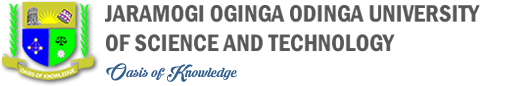 SCHOOL OF BUSINESS AND ECONOMICSUNIVERSITY EXAMINATION FOR THE DIPLOMA IN COMMUNITY HEALTH1ST YEAR 1ST SEMESTER 2016/2017 ACADEMIC YEARMAIN CAMPUS –PART TIMECOURSE CODE;      ZEEL 3115COURSE TITRLE:    INTRODUCTION TO SKILLS OF COMMUNICATIONEXAM VENUE:       LR 18                                                                                   STREAM (CBA)DATE:                     APRIL 2017TIME:                     2 HOURSInstructionsAnswer question ONE (COMPULSORY) and ANY other 2 questionsCandidate are advised not to write on the question paperCandidates must hand in their answer booklets to the invigilator while in the examination room.QUESTION ONEGive a brief definition of the term communication 5mksState and explain four types of oral communication 10mksExplain the five possible causes of communication breakdown in an organization 10mksHighlight the four main types of interviews 8mksQUESTION TWOYour department in the Health Ministry is holding a team building meeting. You have been assigned the role of a secretary in that meeting.Write minutes of the proceeding.  15mksQUESTION THREEExplain the role of technology in communication 7mksExplain the impact of information communication technology (ICT) in an organization 8mks            QUESTION FOURYou have been requested to prepare a presentation on the ways of cleaning up your local village to promote community health.            Suggest and explain five methods you may use in your presentation 8mksQUESTION FIVEThere is need for all departments in any given organization to give progress report of the department at given intervals in a year.Your community health is one of such department.Write a report of the activities you have carried out in the past three months of the year.                                                                                                           15mks